Siyaasadda Ilaalinta Ilmaha  Macluumaad loogu talagalay WaalidiintaThe Children Order (NI) 1995 wuxuu waajibaadyo dul saaraa dhowr hay'ado ah, oo ay ku jiraan Hay'adda Waxbarashada oo u dhaqmaysa magaca carruurta u baahan ama wax ka baaraya eedeymaha ku saabsan xadgudubka carruurta.Waxa xoogga la saarayaa amarka carruurta in daryeelka cunugga ay ahaato mid ahmiyad aad u muhiim ah iyo in dugsiyada ay mas'uuliyad dhinaca qoyska ah ka saaran yihiin carruurta iyaga xannaaneynaya.  Waxaa lagama maarmaan ah in iskuullada ay qaadaan dhammaan tallaabooyinka macquulka ah si ay u xaqiijiyaan in daryeelka carruurta la ilaaliyo lana ilaaliyo badqabkooda (Ilaalinta iyo Ilaalinta Caruurta ee Dugsiyada 2019).Ilaalinta Carruurta waa qayb muhiim ah oo ka mid ah Siyaasadda Daryeelka Xoolaha ee Dundela Infants 'School's Infants's School.  Guddoomiyayaasha iyo shaqaaluhu waxay aaminsan yihiin in dugsigeena laga dhigo daryeel, muuqaal wanaagsan, nabdoon oo dhiirrigelin leh taas oo kor u qaadda kor u qaadda kor u qaadista bulshada, jirka iyo akhlaaqda ilmaha shakhsiga ah. Iskuulka ayaa looga gol leeyahay in uu abuuro jawi ilmaha yar uu ka dareemo farxad, xasillooni, kalsooni, sidaa darteedna uu awoodo in uu si buuxda uga faa'iideysto dhammaan dhinacyada waxbarashada ee dugsiga gudihiisa.Si loo helo jawi daryeel, taageero iyo nabadgelyo oo qof kasta qiime iyo ixtiraam lagu muujiyo ayaa la rajeynayaa in caruurta ay helaan kalsoonida iyo xirfadaha lagama maarmaanka u ah inay naftooda u ilaaliyaan.Siyaasadda Ilaalinta Caruurta waxa ay soo saareysaa hannaan ku saabsan tallaabo lagu heshiiyey oo uu iskuulku sharci ahaan ballanqaaday in uu sii wado.  Waxay saameyn ku leedahay dhammaan xubnaha bulshada dugsiga - ardayda, shaqaalaha barista, shaqaalaha aan macallinka ahayn, shaqaalaha aan macallinka ahayn, caawiyeyaal mutadawiciin ah, waalidiinta iyo Guddoomiyeyaasha.Waalidiinta ama dadka kale ee qaangaarka ah ee si mutaddawacnimo ah uga caawiya dugsiga si mutaddawacnimo ah waxaa looga baahan doonaa inay buuxiyaan foomka AccessNI.  Liiska dhammaan kuwa soo dhameystiray geeddi-socodkan ayaa la joogteyn doonaa, loona cusbooneysiin doonaa si haboon.Waxaa jira shan xubno oo u waaweyn siyaasaddeena:1.Samaynta jawi nabdoon oo ubadku ay wax ku baran karaan kuna horumari karaan.2.Samaynta iyo fulinta nidaamyada lagu garto iyo soo sheegista kiisaska, ama kiisaska laga shakisan yahay, ee ku xadgudbka.3.Xaqiijinta inan ku dhaqaaqno shaqaale amaan ah si aan u hubino haboonaanta shaqaalaha iyo mutadawiciinta la shaqeeya caruurta.4.Kor u qaadista wacyigelinta arrimaha ilaalinta caruurta iyo ku qalabeynta caruurta xirfadaha loo baahan yahay si ay naftooda u ilaaliyaan.5.Kaalmaynta ardayda loo geystay tacaddiyada loo geystay si waafaqsan qorshaha ilaalinta cunugga ee la isku raacay.The Safeguarding Team at Dundela Infants' School and Nursery UnitXadgudubka CarruurtaQeexitaanka xadgudubka carruurta sida ku xusan dukumintiga DENI- Ilaalinta iyo Ilaalinta Carruurta ee Dugsiyada (2019) ayaa la isticmaali doonaa.  Meelahaan waxaa ka mid ah dayacaad, jir ahaan, mid galmo, xadgudubka qiiqa iyo ku faa'iideysiga.Doorka Macalinka la magacaabayMacalinka la magacaabay wuxuu mas'uul ka yahay:Isku dubaridka tallaabooyinka laga qaadayo ee kiisaska looga shakisan yahay ku xadgudbka caruurta iyo u sheegista masuuliyiinta ay u magacawday Hay'adda Waxbarashada iyo Adeegyada bulshada, sida ku haboon.Xaqiijinta in dhammaan shaqaalaha waxbarista iyo kuwa aan wax barayninba ay ka warqabaan Siyaasadda Ilaalinta Caruurta ee dugsiga.Xaqiijinta in diiwaanka la hayo ee ku jira diiwaanka badbaadada caruurta.Maqnaanshaha macalinka la magacaabay wuxuu ku xigeenka macalinka magacaabay la jaanqaadi doonaa masuuliyada loo magacaabay macalinka macalinka la magacaabay.Dacwadda ka dhanka ah Xubinka mid ah Shaqaalaha fHaddii cabasho la xiriirta badbaadinta carruurta laga soo gudbiyo xubin ka mid ah shaqaalaha, waxaa si dhakhso ah loogu soo wargelinayaa maamulaha.  Intaas ka dibna guddoomiyaha Guddiga Gaashaandhiga ayaa lagu wargelin doonaa.  Nidaamyada ayaa la raaci doonaa sida lagu qeexay dukumintiga DENI Ilaalinta iyo Ilaalinta Ilmaha ee Dugsiyada (2017) .Haddii cabasho laga soo gudbiyo maamulaha, ku xigeenka macallinka uu magacaabay waxay ku wargelin doonaan guddoomiyaha gudiga gawaadhida oo si wada jir ah ay u xaqiijinayaan in la raaco habraaca loo baahan yahay.Waalidiintu waxay nidaamka ilaalinta carruurta oo buuxa ka arki karaan bogga iskuulka www.dundelainfants.co.uk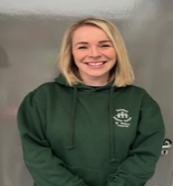 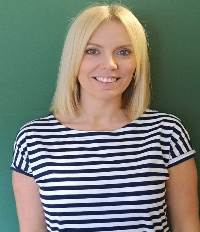 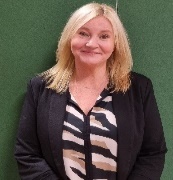 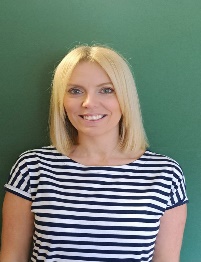 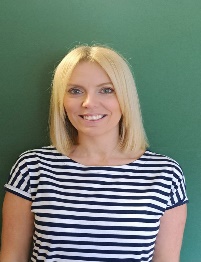 Guddoomiyaha GovernorsMr W PinkertonGuddoomiyaha loo magacaabay Maamulka Ilaalinta IlmahaMiss L DawsonMaamulahaMs S WilsonMacalinka loo qoondeeyay Ilaalinta Ilmaha  (DT)Ms S WilsonKu Xigeenka Macalinka Ilaalinta Caruurta  (DDT)Mrs J Herron Ku Xigeenka Macalinka La Magacaabay (Xannaanada)  (DDT)Miss M Wilson Macalinka loo qoondeeyay  nabadgelyada e-SafetyMrs E Yau